Slatina, 4. ožujka 2022. g. P O Z I V N I C APoštovani, pozivamo Vas na  Međužupanijsko natjecanje u discipliniKućne instalacijekoje će se održati 11. 3. 2022. godine u Industrijsko-obrtničkoj  školi Slatina, Trg R. Boškovića 5a, SlatinaVremenik, program natjecanja i druge potrebne informacije objavljene suna mrežnoj stranici škole pod karticom Natjecanja.Lijep pozdrav! 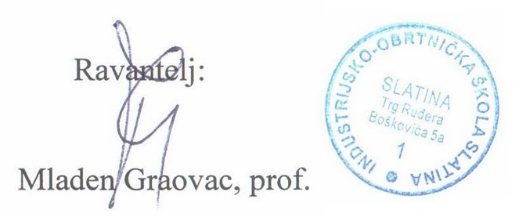 